                         	VI PÅ PLUTO - Februari 2024  
    
 
Hej alla boende i HSB Pluto. Nedan följer nyttig information gällande aktuella händelser i föreningen.  
Vi ser fram emot ett positivt 2024.  
 
ÅRSSTÄMMAN 2023 
Vi samlades den 30 november för att gemensamt hålla årsstämma i brf Pluto.   
HSB´s representant, Bengt Persson höll galant i ordförandeklubban. Det var nästan fullsatt med över 40 boende som närvarade. Det är kul att se så många engagerade medlemmar. Vid årsmötet valdes fem nya ledamöter och en ledamot för omval till styrelsen. Två ledamöter har ett år kvar av sin mandatperiod. 
Valberedningens Camilla Kjäll och Eva Jerreman valdes om på ytterligare ett år.  
  
Nuvarande styrelse:   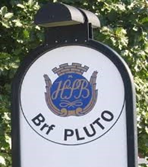 Katherine Ahlqvist, Ordförande, nyval 2 år  Daniel Pettersson, vice ordförande, nyval 2 år  David Wellerman, ledamot, nyval 2 år  Jonas Svärdström, ledamot, nyval 2 år  Sven Brodin, ledamot, nyval 2 år  Rebecka Blomqvist, ledamot, omval 2 år  Jenny Lindström, kassör, 1 år   
Tomas Dybeck, ledamot 1 år  
  
STAMBYTET   
Entreprenören håller sin uppskattade tidsram och där man innan sommaren och ledighet ska ha gjort klart arbetet i två portar på gården högst upp på Bollmoravägen. Samtidigt så håller BRF Pluto sin budget, som är satt för projektet, vilket vi såklart ser som mycket positivt. Utbetalning till sparade badrum är på väg att starta och mer information kommer att skickas ut separat till berörda hushåll.  
Information har skickats ut till samtliga boende på HSB Pluto gällande problemet med varmvatten-nivån där problemet förstärkts under stambytet och arbete pågår för att hitta en långsiktig lösning för hela området.  MARKSYN  
Det kommer att genomföras en marksyn, där man bl.a. kommer se över storleken på byggda trallar/altaner i området, eventuella planteringar som strider mot de regler och bestämmelser som är satta.  
En altan får max gå 75 cm utanför balkongen och 3.30 m. från balkongen längs med huskroppen.  
Önskar man bygga en altan, så ska styrelsen informeras om detta i förväg.   
 
FELANMÄLAN, FÖRSLAG OCH FÖRFRÅGNINGAR  
Styrelsen vill uppmärksamma vikten att vid behov av felanmälan så ska detta alltid göras till HSB och inte till styrelsen. Detta för mest effektiv hjälp, samt korrekt bedömning och åtgärd.   
Felanmälningar gör du på www.mitthsb.se, eller ringer: 010 – 442 11 00.   
Felamälan och frågor när det kommer till stambytet sker till Rickard Hansson på HSB, Rickard.Hansson@hsb.se.  Frågor eller funderingar i övrigt ska för bästa hantering inkomma till styrelsen på mail: styrelsen@hsbpluto.se   


ÖPPET HUS  
Tillfällen där vi kan samlas, lära känna varandra, knyta idéer och skapa en nyttig grannsamverkan i vårt fina område och där ni kan träffa oss i styrelsen. Det kommer att genomföras 4 gånger per år där datumen för de 2 första nu är spikade. Mer information om dessa dagar kommer komma separat i portarna.   
Nr.1: 7 mars, kl. 18.30.20.00 i Samlingslokalen.  
Nr.2: 2 juni, kl.14.00 i Plutoparken, med återstart av PLUTODAGEN.    
ÖVRIGT 
1. Styrelsen fick i uppgift på årsmötet att klargöra hur styrelsen tänkte gällande hyreshöjningen och införandet av IMD. Hushållselen i brf Pluto kostar föreningen i år ungefär 1 300 000 kr. När vi i våras med hjälp av HSB gjorde budget för verksamhetsåret 2023/2024 så räknade vi att föreningen genom IMD, individuell mätning och debitering, får en intäkt genom att debitera de boende för elen. Den intäkten blir cirka 1 300 000 kr. Elen som debiteras till de boende är samma kostnad som föreningen betalar.  Föreningen tjänar inget utan det är självkostnadspris. Under verksamhetsåret kommer föreningen bland annat få cirka 3 000 000 kr mer i räntekostnader än under det senaste verksamhetsåret. För att täcka upp för detta höjde föreningen sina intäkter genom höjning av årsavgiften samt införandet av IMD. Hade vi inte infört IMD hade vi istället 1 juli i år behövt höja årsavgiften ännu mera, ca 22-24%, för att få upp intäkterna för att klara de höjda kostnaderna.   
  Vi har precis mottagit en ny ekonomisk analys av HSB och återkommer med hur vi tänker framöver med föreningens ekonomi, men även lite historik.     
2. På årsstämman beslutades det att installera ett digitalt bokningssystem i tvättstugan. Styrelsen har påbörjat arbetet med att ta in offerter för installationen och återkommer längre fram.   
  
3. Som ett steg i att bli mer miljövänliga så kommer styrelsen minska så gott det går på all pappers-information. Styrelsen avser förmedla mer information på vår hemsida i bl.a. kalendern. Du kan hämta all relevant information på www.mitthsb.se & www.hsbpluto.se. Skanna QR-koden för att komma till www.hsbpluto.se.  
  
4. Bortforsling av grovsopor som ställs i soprummet är en stor och onödig kostnad. Dessa skall lämnas på återvinningscentralen i Petterboda. Om du inte har något kort för att komma in på Petterboda kontakta Tyresö kommun.  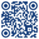 5. Förslaget om ett GYM för oss boende kvarstår fortfarande och kommer ha sin plats där nuvarande visningsrum är för stambytet. Har du några redskap, eller idéer så vänligen maila oss på styrelsen@hsbpluto.se  
 
6. Festkommittén:  Vi tackar för alla dom år som vi fått möta er på pubkvällarna.  Tyvärr så var det sista gången bara en gäst som kom förutom dom som lagat maten och iordningställt borden. Så vi misstänker att intresset inte är så stort längre. Är det några som vill ta över ställer vi gärna upp och hjälper till. Med vänliga hälsningar Eva och Helena. Kontakta styrelsen om du är intresserad av att vara med i festkommittén.    
Tillsammans kan vi göra skillnad.    
 
Med vänliga hälsningar  Styrelsen  
  Hemsida: www.hsbpluto.se   E-post: styrelsen@hsbpluto.se  Styrelsetelefon: 0706-113547   Brev: Styrelsens brevlåda finns i porten Bollmoravägen 98, inne till höger under trappan. Styrelsen har också ett brevinkast på huset vid gemensamhetslokalen.   